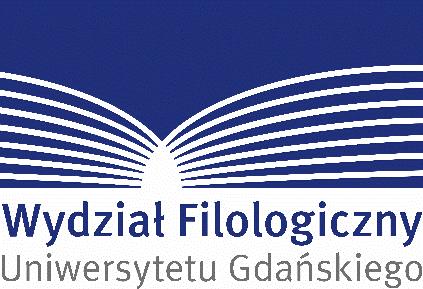 Załącznik 6 do Uchwały nr 6/WKW/2020 Wydziałowej Komisji Wyborczej Wydziału Filologicznego UGOświadczenie kandydata na Dziekana Wydziału Filologicznego Uniwersytetu GdańskiegoJa, ..................................................................................... oświadczam, że spełniam warunki powołania na Dziekana Wydziału Filologicznego Uniwersytetu Gdańskiego, które zostały określone w art. 20 ust. 1 ustawy z dnia 20 lipca 2018 r. – Prawo o szkolnictwie wyższym i nauce (Dz. U. poz. 1668), to jest:1) mam pełną zdolność do czynności prawnych;2) korzystam z pełni praw publicznych;3) nie byłem/am skazany/a prawomocnym wyrokiem za umyślne przestępstwo lub umyślne przestępstwo skarbowe;4) nie byłem/am karany/a karą dyscyplinarną;5) w okresie od dnia 22 lipca 1944 r. do dnia 31 lipca 1990 r. nie pracowałem/am w organach bezpieczeństwa państwa w rozumieniu art. 2 ustawy z dnia 18 października 2006 r. o ujawnianiu informacji o dokumentach organów bezpieczeństwa państwa z lat 1944–1990 oraz treści tych dokumentów (Dz. U. z 2017 r. poz. 2186, ze zm.), nie pełniłem/am w nich służby ani nie współpracowałem/am z tymi organami;6) posiadam wykształcenie wyższe;7) nie ukończę 67. roku życia do dnia ..................... r..............................Podpis kandydata